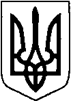 КИЇВСЬКА ОБЛАСТЬТЕТІЇВСЬКА МІСЬКА РАДАVІІІ СКЛИКАННЯП’ЯТНАДЦЯТА СЕСІЯ РІШЕННЯ30 червня 2022 року                                                       № 688 - 15 - VIII   Про Українську Православну Церкву в Україні Розглянувши звернення групи депутатів Тетіївської міської ради VIII скликання від  23 червня 2022 року, керуючись  законами України «Про місцеве самоврядування в Україні», «Про правовий режим воєнного стану», «Про свободу совісті та релігійні організації», враховуючи, що оголошені зміни до Статуту про управління Українською Православною Церквою від 27 травня 2022 року не засвідчують розрив з керівним центром, який знаходиться в країні – агресорі,   з метою запобігання розпалювання релігійної ворожнечі та негативного впливу ідеології  руської (російської) православної церкви на жителів громади, Тетіївська міська рада                                      В И Р І Ш И Л А :1. Взяти до уваги  звернення групи депутатів Тетіївської міської ради VIII скликання від 23 червня 2022 року про діяльність Української Православної Церкви в Україні (текст звернення додається (додаток 1).2. Затвердити текст звернення депутатів Тетіївської міської ради VIII скликання до  Ради Національної Безпеки і Оборони України (текст звернення додається (додаток 2).3. Затвердити текст звернення до прихожан і  настоятелів храмів Української Православної Церкви, які знаходяться на території Тетіївської міської територіальної громади ( текст звернення додається (додаток 3).4. Секретарю Тетіївської міської ради Н. Іванюті направити це рішення і тексти  звернень до адресатів та забезпечити  оприлюднення в засобах масової інформації у терміни, встановлені Регламентом Тетіївської міської ради. 5. Контроль за виконанням цього рішення покласти на постійну комісію з питань регламенту, депутатської етики, забезпечення   діяльності депутатів та контролю за виконанням рішень міської   ради ї її виконавчого комітету, дотримання законності та  правопорядку (голова комісії –Чорний О. А.).Міський голова                                                  Богдан БАЛАГУРА                                                                                  Додаток 1до рішення пʼятнадцятої сесії                                                                  Тетіївської міської ради                                                             восьмого  скликання                                                                           30.06.2022    № 688 - 15- VIII    ЗВЕРНЕННЯ до сесії групи депутатів Тетіївської міської ради VIII скликання Відповідно до статті  35 Конституції України «кожен має право на свободу світогляду і віросповідання. …Здійснення цього права може бути обмежене законом лише в інтересах охорони громадського порядку, здоров'я і моральності населення або захисту прав і свобод інших людей».  Водночас  стаття 37 Конституції України визначає, що «утворення і діяльність політичних партій та громадських організацій, програмні цілі або дії яких спрямовані на ліквідацію незалежності України, зміну конституційного ладу насильницьким шляхом, порушення суверенітету і територіальної цілісності держави, підрив її безпеки, незаконне захоплення державної влади, пропаганду війни, насильства, на розпалювання міжетнічної, расової, релігійної ворожнечі, посягання на права і свободи людини, здоров'я населення, забороняються».Статтею 12 Закону України «Про свободу совісті та релігійні організації»  вказано, що  «Релігійна організація (об’єднання), яка безпосередньо або як складова частина іншої релігійної організації (об’єднання) входить до структури (є частиною) релігійної організації (об’єднання), керівний центр (управління) якої знаходиться за межами України в державі, яка законом визнана такою, що здійснила військову агресію проти України та/або тимчасово окупувала частину території України, зобов’язана у своїй повній назві, зазначеній у її статуті (положенні), відображати належність до релігійної організації (об’єднання) за межами України, до якої вона входить (частиною якої вона є), шляхом обов’язкового відтворення у своїй назві повної статутної назви такої релігійної організації (об’єднання) з можливим додаванням слів "в Україні" та/або позначення свого місця в структурі іноземної релігійної організації».Зміни, внесені до Статуту про управління Української Православної Церкви  27 травня 2022 року, засвідчують, що дана релігійна організація  й надалі зберігає духовні й канонічні зв’язки  з руською (російською) православною церквою, а заява Собору УПЦ про невизнання канонічності Православної Церкви України можуть призвести до розгортання релігійної ворожнечі.  Руська  (російська) православна церква на чолі з предстоятелем Кірілом є однією з авторів ідеології «руського міра», геноциду українців та  знищення України як держави. Вищі ієрархи цієї церкви благословляють російську армію на війну в Україні, тотальне винищення життєво важливої  інфраструктури нашої країни, заохочують російських вояків на злочини  щодо людини та людяності. На території Тетіївської міської територіальної громади  діють  храми та релігійні громади Української Православної Церкви  в селах Скибинці, Софіпіль, Кошів, Денихівка, Хмелівка, Одайпіль, Стадниця, Росішки, Голодьки,  місті Тетіїв. Настоятелі цих храмів до сьогодні зберігають свою вірність УПЦ,  яка зберігає канонічний і духовний зв'язок із Руською православною церквою(ст.1 Статуту про управління УПЦ).  Як відомо, руська православна церква підтримує ідеологію путіна «руського міра», що стало одним  з приводів до відкритої повномасштабної військової агресії Російської Федерації проти України, очільник церкви Патріарх Кіріл благословв агресію проти України.  Частина духовенства  УПЦ підтримує таку ідеологію, маніпулює свідомістю вірян, співпрацює з окупантами на зайнятій російськими військами території України.  Загроза життю і здоров’ю населення громади з боку агресора не зникла, і цей факт викликає занепокоєння. Зважаючи на вище викладене, вважаємо за необхідне:  1.звернутися до вищих органів державної влади щодо розгляду питання про призупинення діяльності УПЦ на території України на період воєнного стану;2. прийняти звернення  від депутатів  Тетіївської міської ради до прихожан та настоятелів релігійних громад Української Православної Церкви, які діють в селах громади  та  місті Тетіїв про необхідність більш рішучого й швидкого розриву зв’язків  із релігійною організацією країни-агресора та прийняти відповідні рішення;3. вирішити   питання про діяльність  УПЦ на території громади і передачу будівель храмів у комунальну власність Тетіївської міської територіальної громади. 23 червня 2022 року                                                                                 Додаток 2до рішення пʼятнадцятої сесії                                                                  Тетіївської міської ради                                                             восьмого  скликання                                                                           30.06.2022    № 688 - 15- VIII    ЗВЕРНЕННЯ депутатів Тетіївської міської ради Білоцерківського району Київської області Шановний Президенте України, голово  Ради Національної Безпеки і Оборони  України!Шановні члени Ради Національної Безпеки і Оборони  України!Конституцією України та Законом України «Про свободу совісті та релігійні організації» передбачено, що кожен має право на свободу світогляду і віросповідання, і це право включає свободу сповідувати будь-яку релігію або не сповідувати ніякої, безперешкодно відправляти одноособово чи колективно релігійні культи і ритуальні обряди, вести релігійну діяльність. Водночас статтею 35 Конституції України зазначено, що це «право може бути обмежене законом лише в інтересах охорони громадського порядку, здоров'я і моральності населення або захисту прав і свобод інших людей». Стаття 37 Конституції України визначає, що «утворення і діяльність політичних партій та громадських організацій, програмні цілі або дії яких спрямовані на ліквідацію незалежності України, зміну конституційного ладу насильницьким шляхом, порушення суверенітету і територіальної цілісності держави, підрив її безпеки, незаконне захоплення державної влади, пропаганду війни, насильства, на розпалювання міжетнічної, расової, релігійної ворожнечі, посягання на права і свободи людини, здоров'я населення, забороняються». Із повідомлень офіційних джерел та засобів масової інформації відомо, що духовенство Української Православної Церкви на окупованих російськими військами територіях відкрито перейшли на бік окупантів, проповідують властиву для російського православ’я ідеологію «руського міра», необхідності «соборності усіх слов’янських народів під керівництвом держави – агресора та у єдності виключно з Руською (російською) православною церквою. Непоодинокими є випадки, коли на деокопуваних і підконтрольних Україні землях, представники Української Православної Церкви свідомо співробітничали із російськими військами.До сьогодні вищі духовні особи та повноважні органи цієї релігійної організації  офіційно не засудили злочинні діяння настоятелів тих общин, які перейшли на бік ворога, не виключили їх із складу  Української Православної Церкви, а  священнослужителів  не відлучили від церкви. Натомість вказана Церква до сьогодні поклоняється канонізованим російським царям, які закабаляли і русифікували Україну, масово знищували українців, не визнавали існування української нації і мови,  та проклинає українських провідників, які боролися за визволення країни з-під гніту російської імперії.У статті 1  Статуту про управління Українською Православною Церквою від  27 травня 2022 року, заявлено що Українська Православна Церква керується в «управлінні та устрої відповідно до Грамоти Патріарха Московського і всієї Русі Олексія ІІ від 27 жовтня 1990 року».  Вказаний документ проголошує,  що «Украинская Православная Церковь соединенная   через нашу Русскую Православную Церковь с Единой Святой Соборной и Апостольской церковью, без решения всей Кафолической Полноты да не изменяет у себя ничего, что касается догматов веры и святых канонов».Не зважаючи на чіткі формулювання установчих документів, священнослужителі  УПЦ маніпулюють свідомістю прихожан своїх храмів, стверджуючи про існування повної незалежності їх церкви від впливу Москви, сіють сумніви в канонічності Православної Церкви України, сприяючи цим розпалюванню релігійної нетерпимості та відкритої ворожнечі, що в умовах війни з жостоким і підступним ворогом  є неприпустимим. Враховуючи вищевикладені  тези, просимо Раду Національної Безпеки і Оборони:1. Розглянути на своєму засіданні Звернення депутатів Тетіївської міської ради Білоцерківського району Київської області.2. Прийняти рішення, в межах наданих  повноважень, про заборону поширення  на території України ідеології і символіки російського православ’я та розглянути можливість щодо  призупинення   діяльності Української Православної Церкви на період дії воєнного стану в Україні.                                                                           Додаток 3до рішення пʼятнадцятої сесії                                                               Тетіївської міської ради                                                          восьмого  скликання                                                                           30.06.2022    № 688 - 15- VIII    ЗВЕРНЕННЯ Шановні віряни та настоятелі храмів Української Православної Церкви, які знаходяться на території Тетіївської міської територіальної громади! 12 травня 2022 року у заяві Священного Синоду Української Православної Церкви були використані агресивні висловлювання, зокрема: «руйнівної ідеології Православної Церкви України», «Переконані, що саме така діяльність попередньої влади та ПЦУ і стала одним із приводів військового вторгнення в Україну». Цими висловлюваннями  вищі ієрархи УПЦ фактично звинуватили керівництво України та Православну Церкву України у війні, яка насправді розв’язана російською федерацією при потуранні та активній підтримці Руської (російської) православної церкви, структурною частиною якої є УПЦ. Такі заяви Державною службою України з питань етнополітики та свободи совісті були розцінені як спроба роз’єднати  українське суспільство на грунті релігії, та можуть слугувати розпалюванням релігійної ворожнечі, образою почуттів віруючих інших православних конфесій, виправданням війни РФ проти України. 27 травня 2022 року Собор Української Православної Церкви вніс зміни до Статуту своєї релігійної організації, якими  проголосив самостійність і незалежність «в управлінні та устрої відповідно до Грамоти Патріарха Московського і всієї Русі Олексія ІІ від 27 жовтня 1990 року».Згадана грамота проголошує, що «Украинская Православная Церковь соединенная   через нашу Русскую Православную Церковь с Единой Святой Соборной и Апостольской церковью, без решения всей Кафолической Полноты да не изменяет у себя ничего, что касается догматов веры и святых канонов». Тому рішення УПЦ про незалежність церкви є маскуванням збереження старих форм стосунків з  Руською (російською) православною церквою,  маніпулюванням свідомістю й вірою прихожан церкви. Отже, фактичного відокремлення й самостійності УПЦ не має,  вона й надалі залишається в лоні російського православ’я. А, як відомо, сАме вище керівництво  Руської (російської) православної церкви благословило путінське керівництво Росії на війну і виправдовує звірства російських вояків проти народу України, підтримує окупацію та анексію наших територій. Тому не поминання під час богослужінь лише імені патріарха кіріла не можна розцінювати як кардинальні зміни в ідеології руського православ’я.  Крім того вище керівництво церкви до цього часу офіційно не засудило дії священників – колаборантів, керівництва єпархій УПЦ на окупованих українських територіях, які перейшли на бік російських військ та  виправдовують їх злочини проти  людини і людяності, а також не оголосило про виключення цих парафій із складу Української Православної Церкви.  Замість того, щоб зайняти чітку національну й державницьку позицію, духовенство і прихожани парафій УПЦ Тетіївщини й надалі не визнають кононічність і легітимність існування Православної Церкви України, вважають служителів останньої «раскольніками», а правильною, за їх мірилом, є лише їх релігійна організація.  Такі твердження суперечить конституційним та міжнародно визнаним правам людини, ведуть до релігійної нетерпимості,  непорозуміння та ворожнечі між представниками різних течій православ’я в Україні та громаді, вводять в оману прихожан.   Розцінюємо таку позицію як вичікувальну, що не може бути оправдано в умовах жорстокої війни за суверенітет та територіальну цілісність України, збереження єдності народу та українців, як нації. Враховуючи вищевикладені тези, пропонуємо членам громад сіл Скибенці, Софіпіль, Денихівка, Кошів, Погреби, Хмелівка, Росішки, Голодьки, Одайпіль, Стадниця і міста Тетіїв, настоятелям храмів Української Православної Церкви виявити справжній патріотизм і любов та повагу до співгромадян і вояків Збройних Сил України, відрізнити правду від неправди, як цього вчив Ісус Христос.  Провести збори громад і  зайняти  свідому  позицію та відмежуватися від Руської (російська) православної церкви,  яка є частиною країни – агресора, розірвати духовні зв’язки із російським православ’ям, яке  нав’язує великоруські,  шовіністичні й руйнівні  за своєю суттю, ідеї прихожанам церкви.  Вступити у конструктивний діалог із представниками релігійних громад  Православної Церкви України на Тетіївщині задля забезпечення миру і злагоди на нашій землі, не чекаючи вказівок від керівництва Української Православної Церкви.Прийшов час не відводити погляд від несправедливості, жорстокості й потурати гріху, який чинять ієрархи Руської (російської) православної церкви, плекаючи зло і ненависть до України і українців. 